Yo en los cielos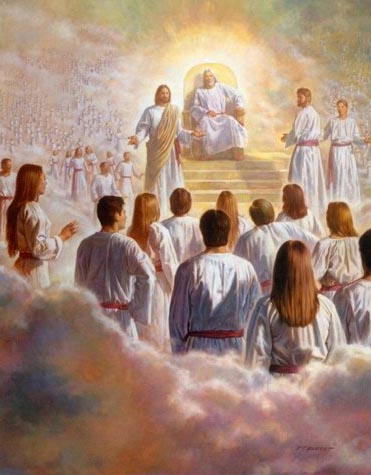 Viví y amé cierto es,A las personas 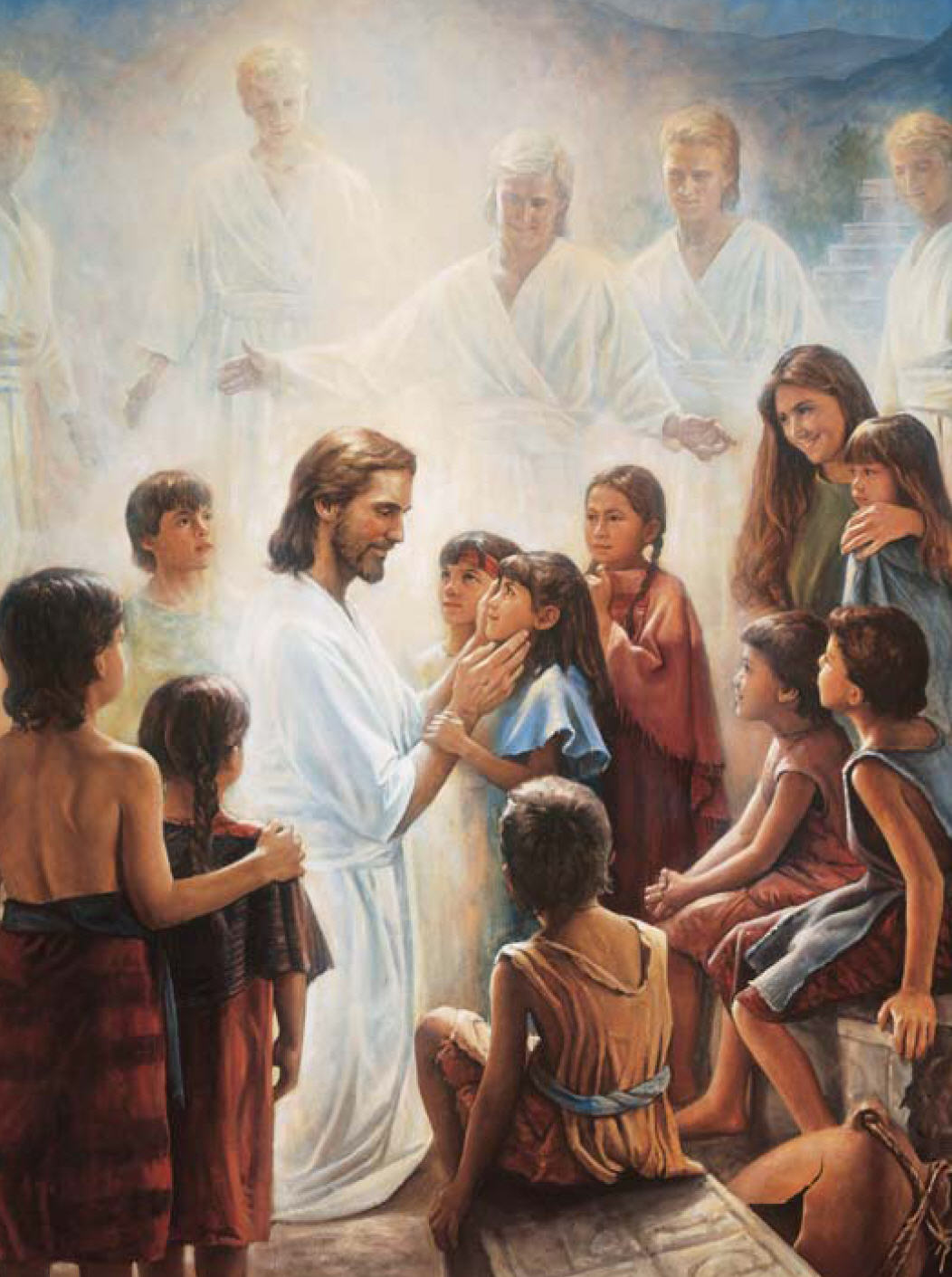 que ahora conozco traté.Y nuestro Padre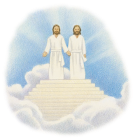 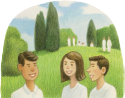 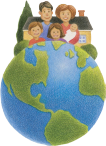 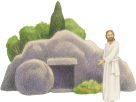 Un plan presentó con bondadPara salvarnos 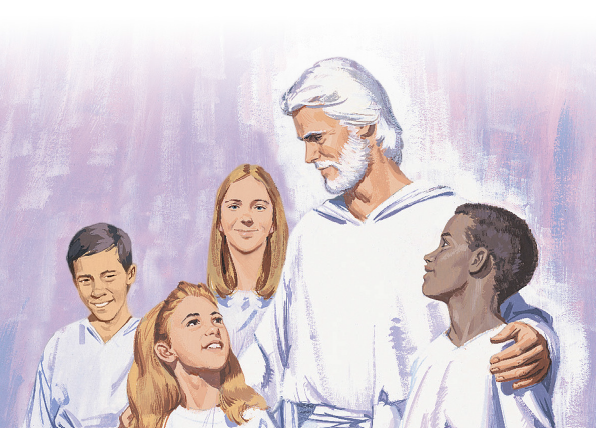 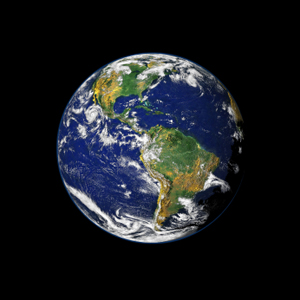 con Él en la eternidad.Dios requería que un hijo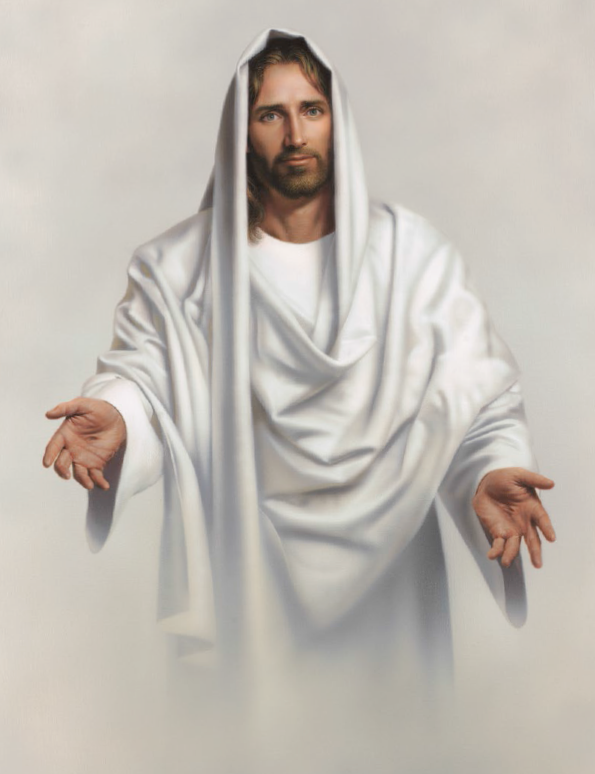 Capaz de amarDiera su vida y a todos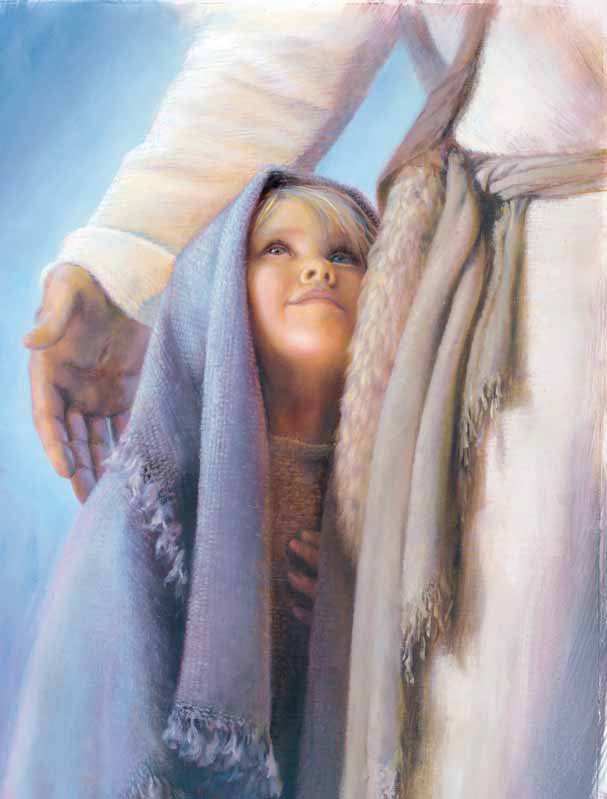 Quisiera salvar“Quiero la Gloria” 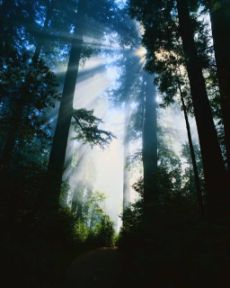 Insistió Lucifer con maldad;Dijo Jesús “Padre hágase 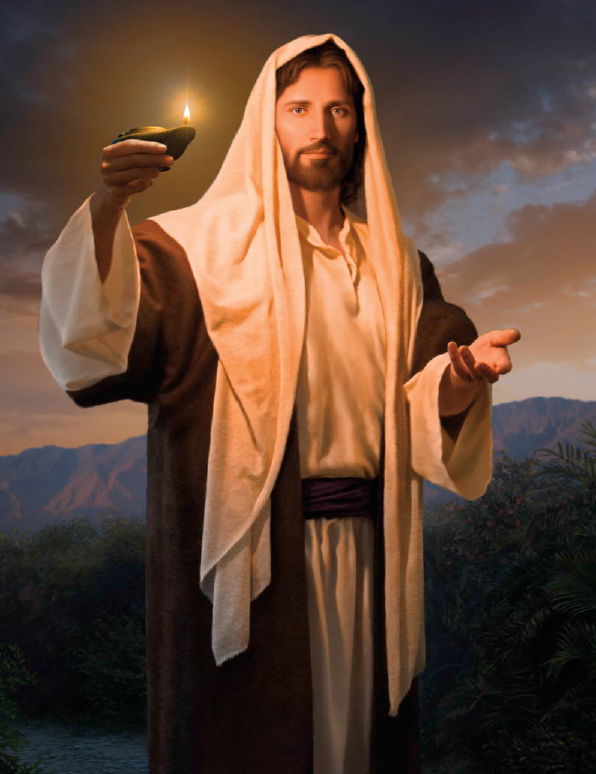 Tu voluntad”.Dios eligió a Jesús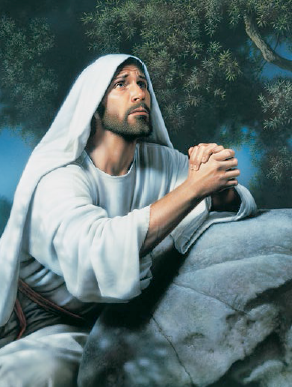 Y el Mesías nació;Para salvarnos sufrió,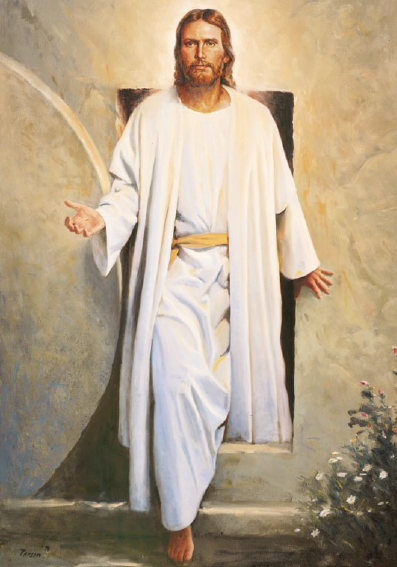 Luego resucitó.La puerta abrió para darnos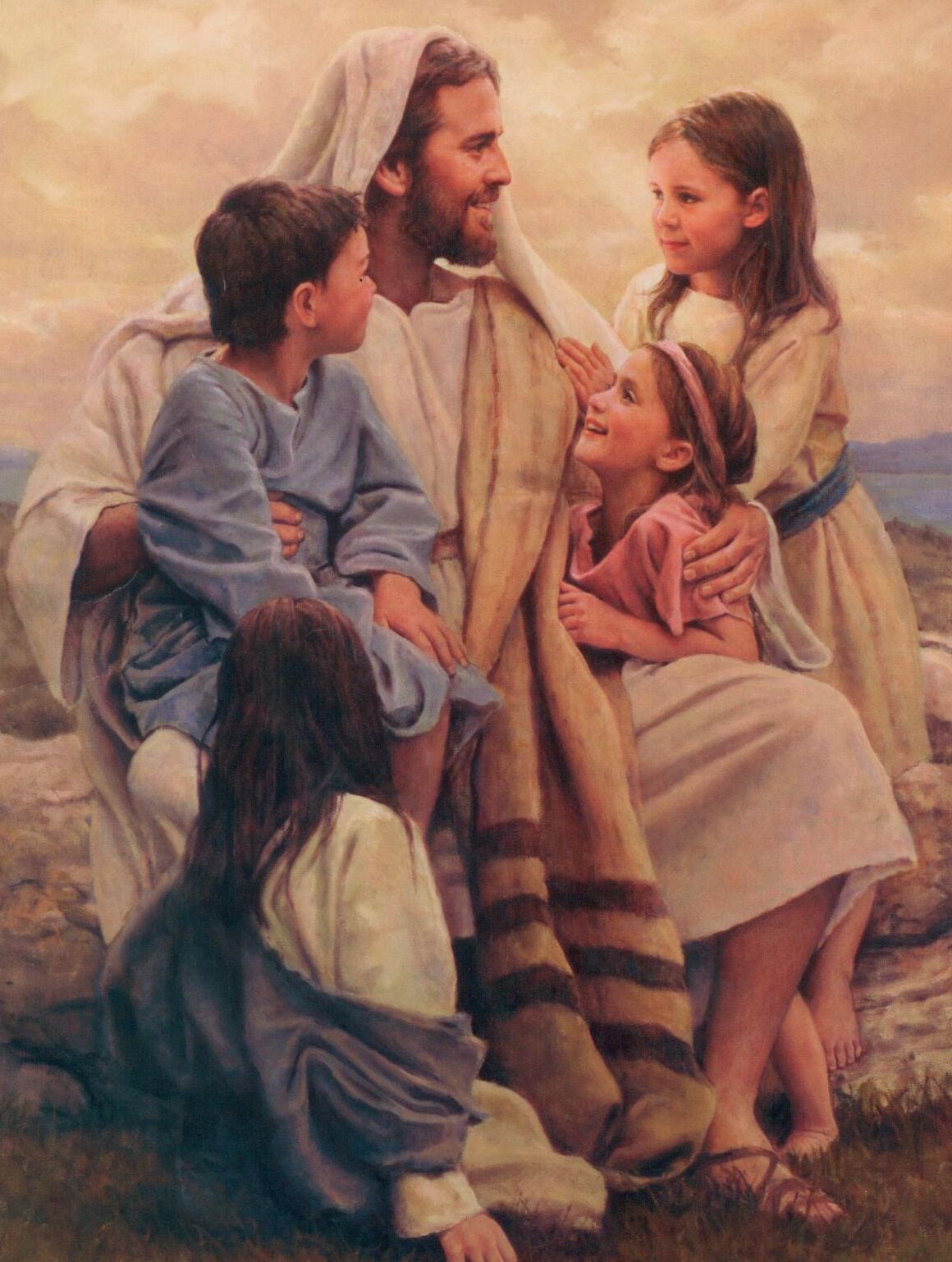 oportunidadde vivir otra vez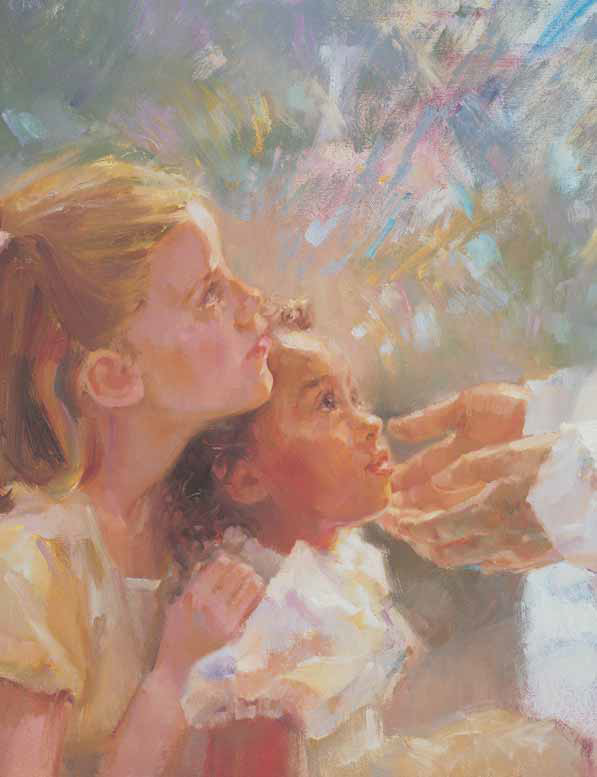 En Su mansión celestial.